Faciliteret og planlagt af Melissa og Jeannette og Thomas 

Gruppe 1: ANSA, KASB, PESEI, MARAC
Gruppe 2: HKKR, OLEM, SGAD, RIBE
Gruppe 3: ANRE, FALH, PHAL, BERAT
Agenda:Co-Creation som begreb versus UXLibs 
Workshop med egne medbragte ideer og cases
Sparring og feedback
Next step Workshop ved hjælp af Co-Creation teknikker, ideer – og styret af MELJU, TSKO og JEEK 

Kort intro til, hvordan workshopforløbet skal foregå i grupperne5 minutter med ”hvidt papir” og Silent Co-Creation for at generere ideer, casesGruppe inddeling ( 12 deltagere i 3 grupper, 1-2-3, 1-2-3… )Grupperne samles og får 10 min til at præsentere ideer for hinanden ( 2½ per person )Første repræsentant fra hver gruppe ”pitcher sin ide” og får lidt kommentar/feedback fra resten ( ca. 1 min pitch + 1 min feedback  pr gruppe )Dernæst får gruppen 5 min til at Co-create videre på ideen sammen 

Evt. ud fra følgende:First stepsPotentielle samarbejdspartnereUdfordringer og barriererKonkretisering
Oplæg og fremlæggelse af ideen som der ser ud nu….. og sådan fortsætter vi til alle er hørt Resultat af de 2 timers workshop er 
– nedenstående Ide-katalog til ”Co-Creation/UXlibs” tiltag inkl. brugerinddragelse..
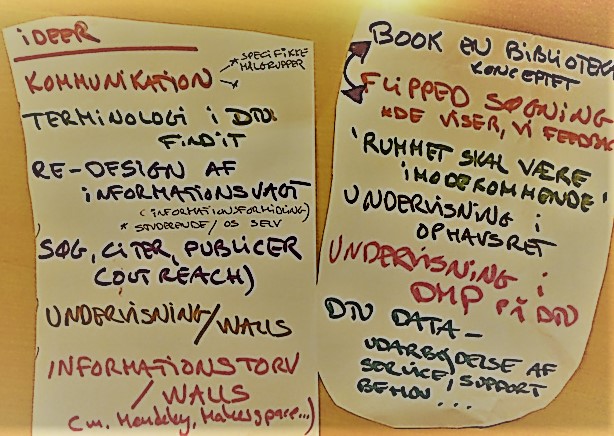 Gruppe 1:Pitch 1 / Kommunikation – bredt omkring vores services og support og kompetencer
            
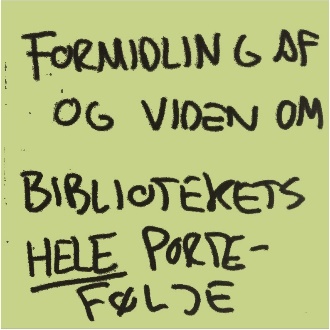 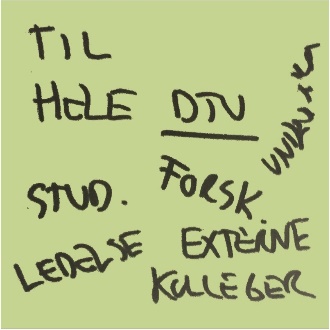 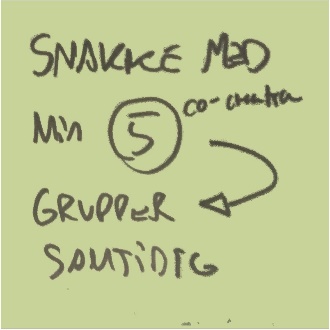 Pitch 2 / Søg, Citer, Publicer – outreach, form, format, 
      
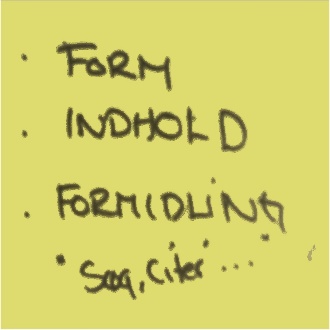 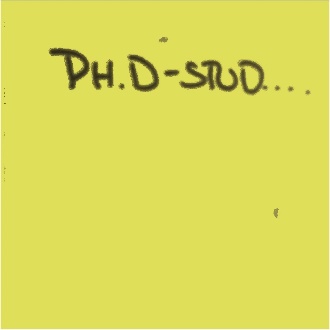 Pitch 3 / Omtænkning af Book en bibliotekar konceptet 

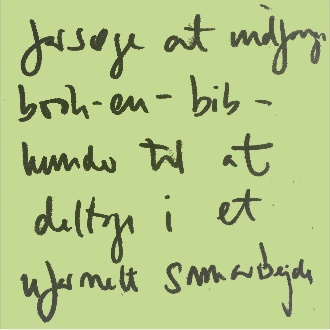 Pitch 4 / Undervisning & formidling af Ophavsret til studerende 
    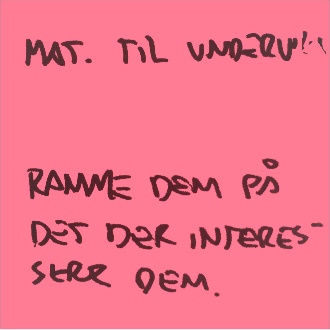 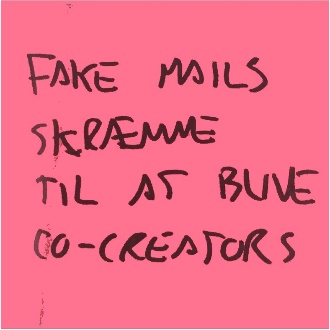 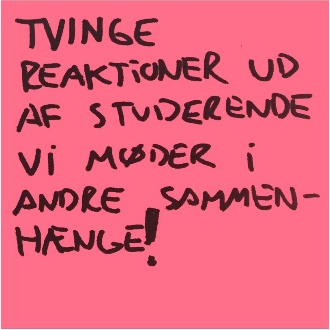 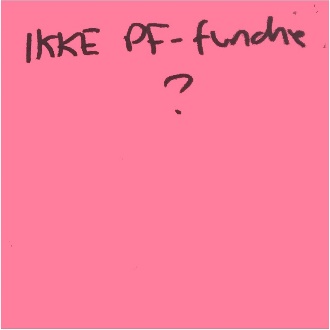 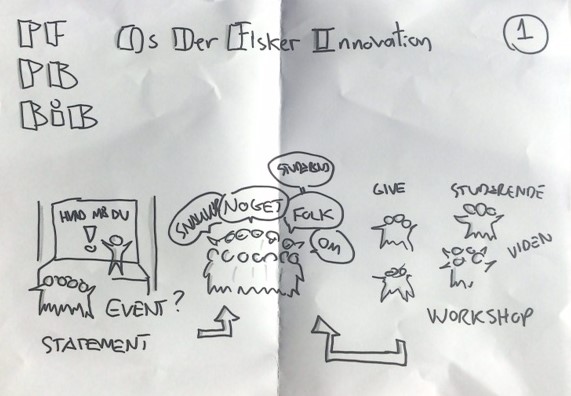 Ide tegnet af Kasper til Pitch nr. 4 fra Gruppe 1Gruppe 2: 
Pitch 1 / Re-design af informationsvagt opgaven – Informationsformidling
         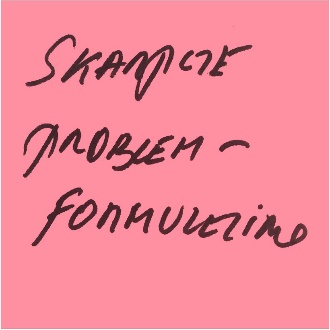 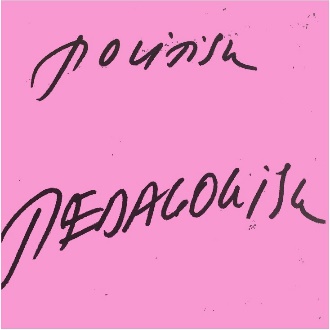 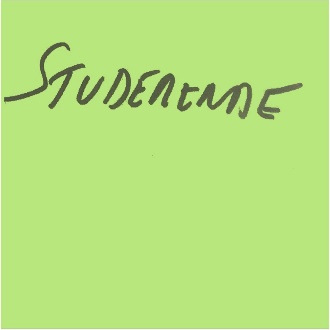 Tegnet af Ole 
Pitch 2 / Walls i salen som Informations-torv til vejledning, workshops, hands-on 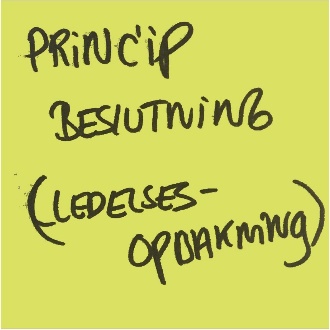 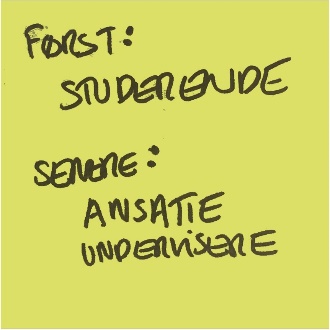 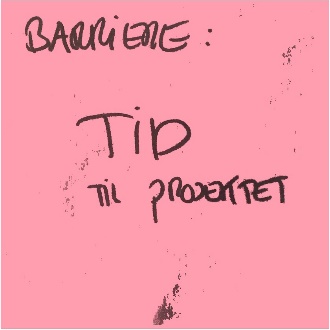 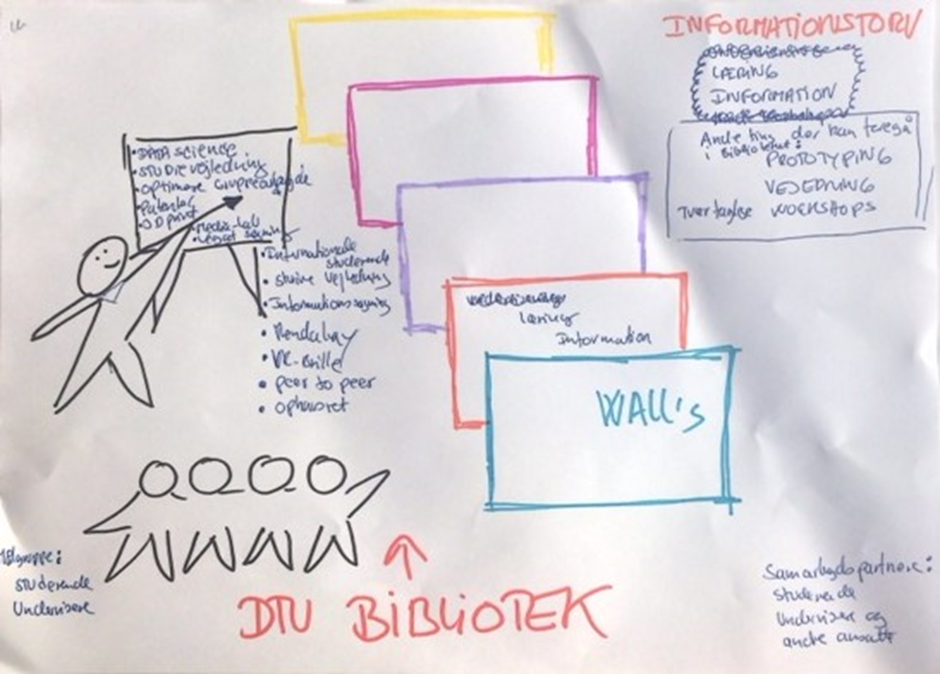 Ide tegnet af Rie til Pitch nr. 2 fra Gruppe 2

Pitch 3 / ”Byde IKKE DTU´ere velkommen – imødekommende rum også for ”gæster, gymnasieelever, firmaer”
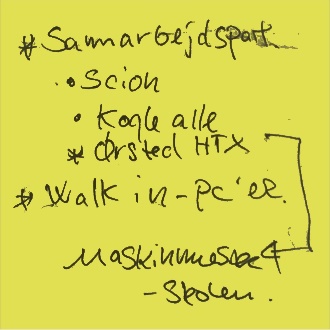 Pitch 4 / DTU data – udarbejdelse af service, support, behov 
      

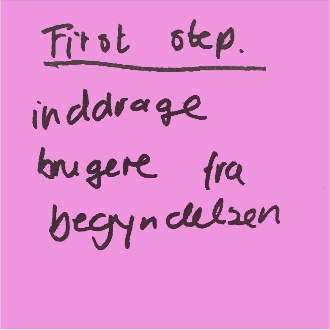 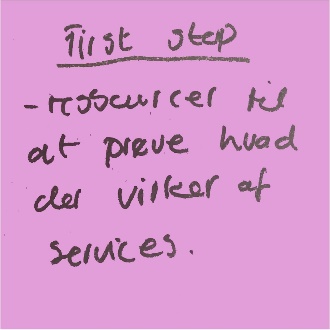 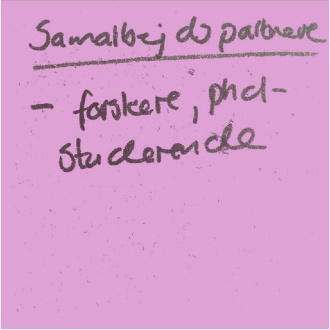 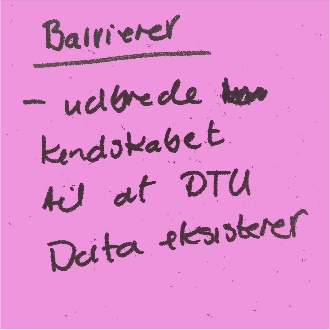 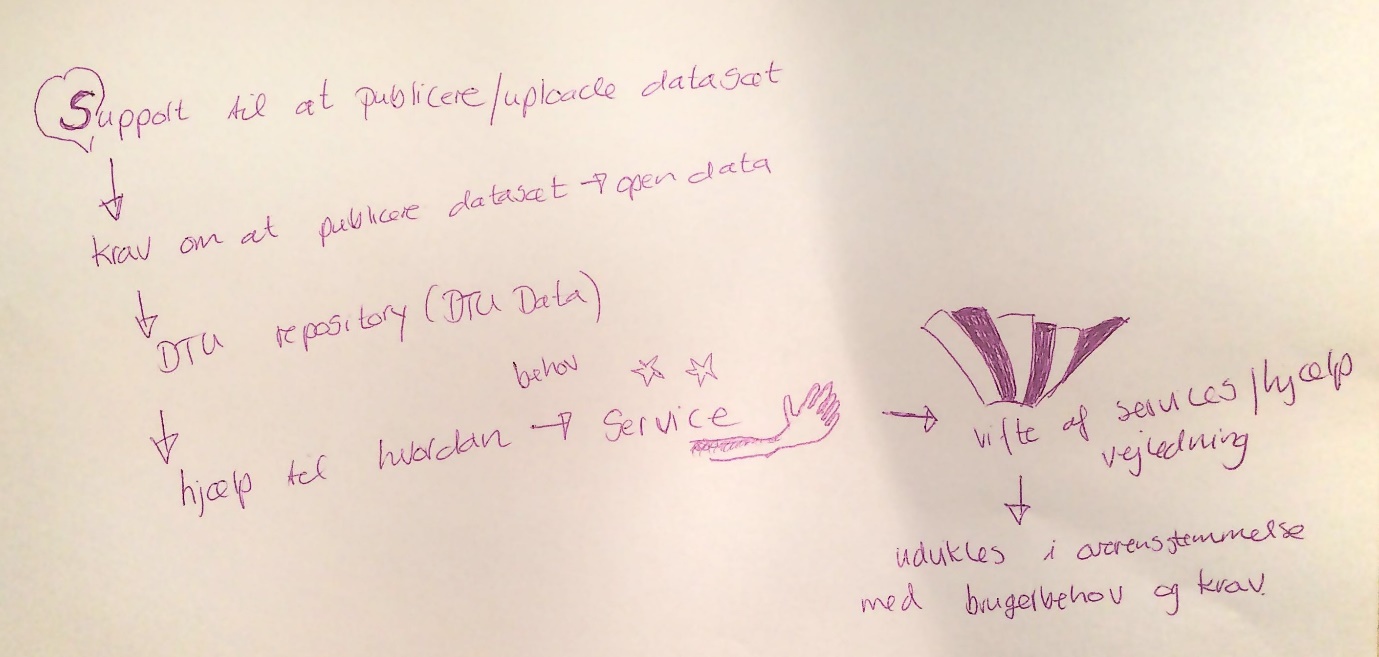 Tegnet af Signe Gruppe 3:
Terminologi anvendt i DTU Findit 
      

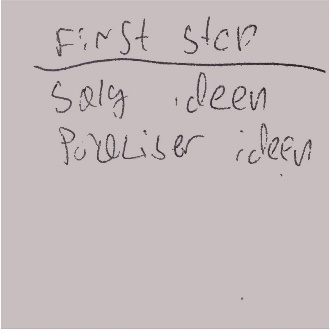 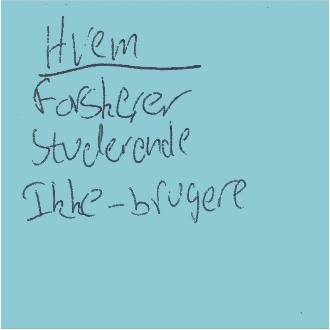 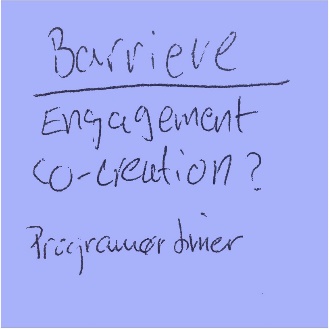 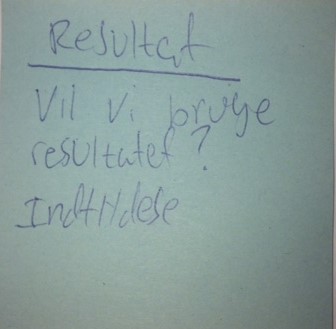 Walls i Salen tænkt ind som undervisnings/sparring/vejledningsrum 
       
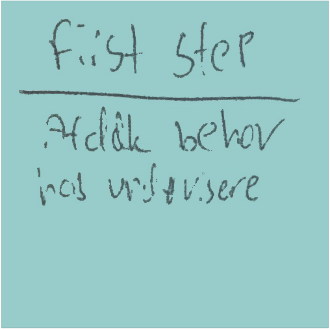 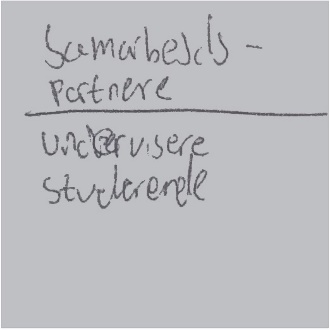 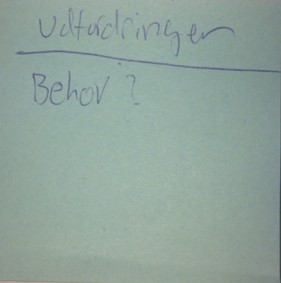 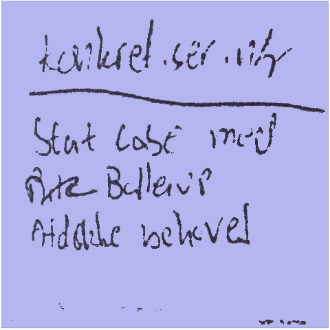 ”Flipped informationssøgevejledning i forbindelse med book en bibliotekar (De viser os, Vi vejleder dem) 

       

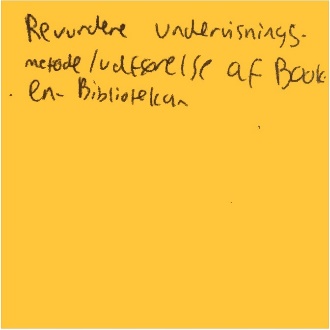 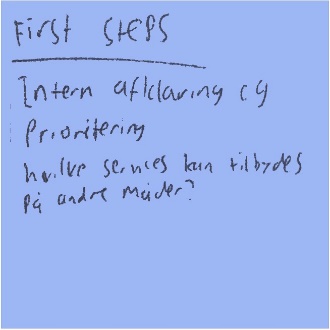 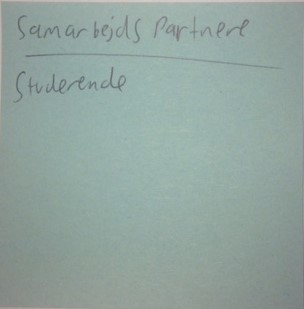 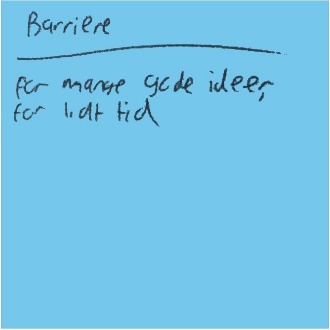 Undervisning i DMP på DTU 
      


Tegnet af Falco ?? 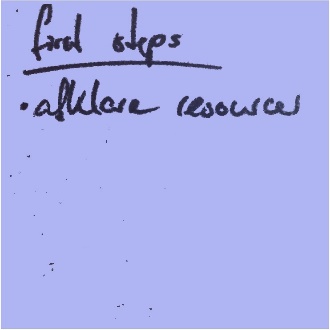 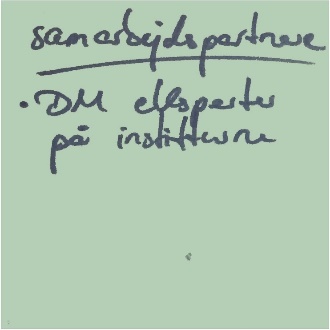 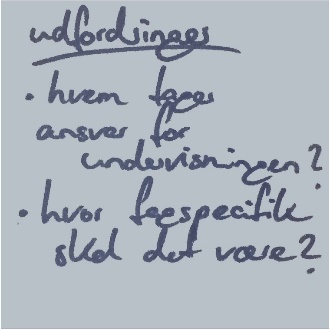 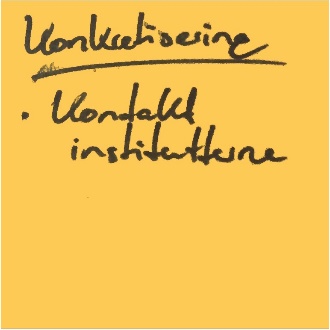 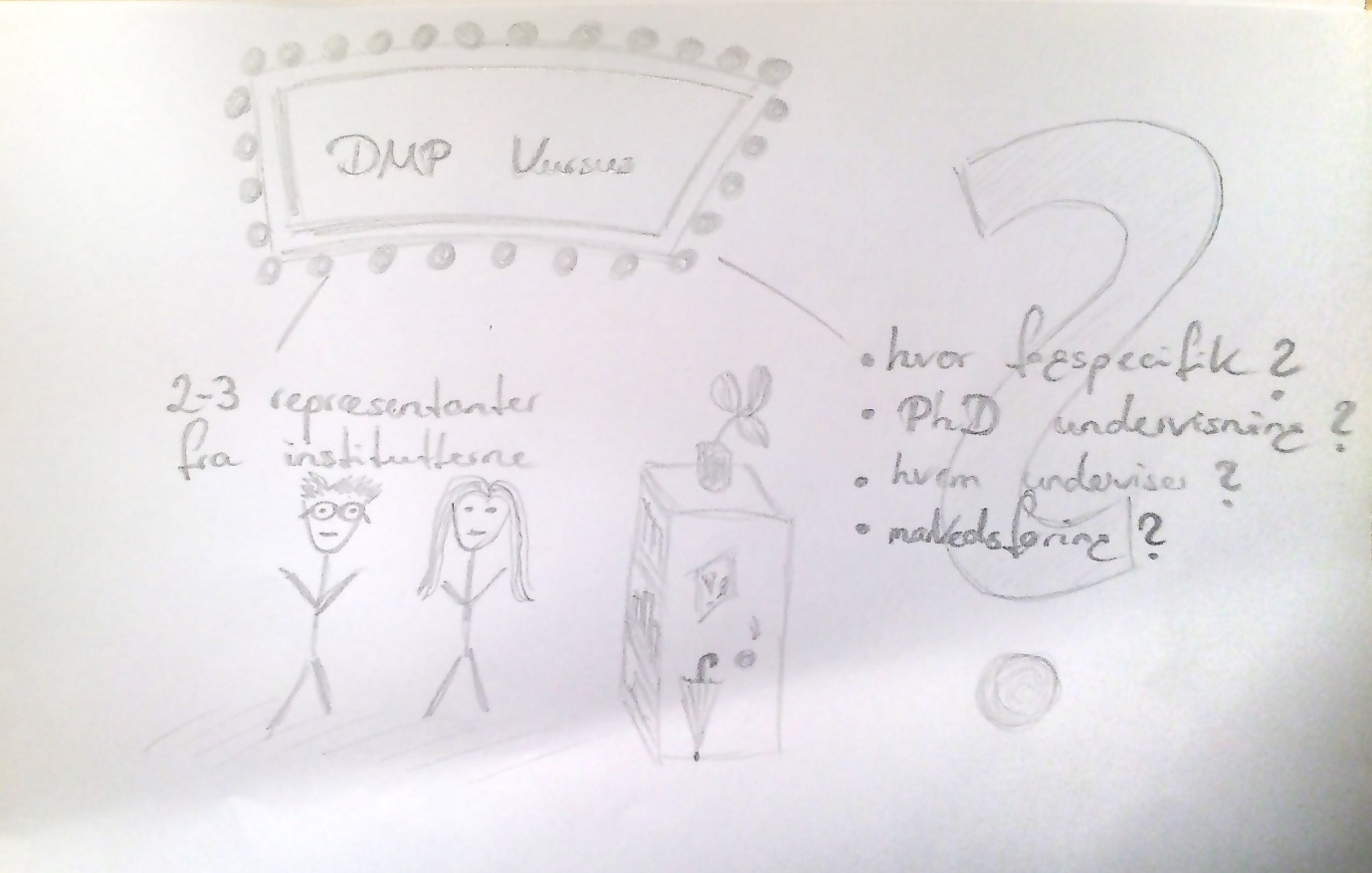 Next Step..Brug inspirationskatalog og ideer til at tage videre i vores tværgående bånd og grupper
En del af ideerne er oplagte at vende i Underviserbåndet og Biblioteksservicebåndet, og også i UXLib gruppen, DTU Findit og Branding & Marketing gruppen. Koordinatorerne for disse kan jo passende tage en diskussion med deres respektive om ideerne.
Har man behov for sparring og Co-Creation start kabler, så kontakt Thomas, Melissa og/eller Jeannette. Kompetencerne skal jo i spil, mens de huskes


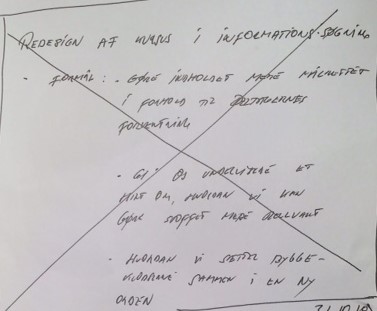 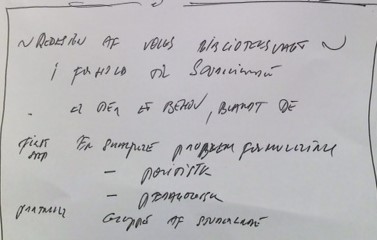 